GULBENES NOVADA DOMES LĒMUMSGulbenēPar nekustamā īpašuma Beļavas pagastā ar nosaukumu “Spārīte 235” atsavināšanuGulbenes novada pašvaldība ir saņēmusi …, 2023.gada 21.marta iesniegumu (Gulbenes novada domē saņemts 2023.gada 21.martā un reģistrēts ar Nr.GND/5.13.2/23/664-Z), ar lūgumu nodot atsavināšanai Gulbenes novada pašvaldībai piederošo nekustamo īpašumu Beļavas pagastā ar nosaukumu “Spārīte 235”, kadastra numurs 5044 014 0356, kas sastāv no vienas zemes vienības ar kadastra apzīmējumu 5044 014 0356, 0,1987 ha platībā.Saskaņā ar Beļavas pagasta padomes zemes komisijas 1997.gada 17.marta lēmumu (protokols Nr.3) zemes vienība ar kadastra apzīmējumu 5044 014 0356 piešķirta pastāvīgā lietošanā …. Ar Beļavas pagasta padomes 2006.gada 24.novembra lēmumu “Par lietošanas tiesību pārtraukšanu” (protokols Nr.15) … izbeigtas zemes vienības ar kadastra apzīmējumu 5044 014 0356 lietošanas tiesības. 2007.gada 1.martā starp Beļavas pagasta padomi un … noslēgts zemes nomas līgums Nr.73 uz laiku līdz 2011.gada 31.decembrim. Atbilstoši 2012.gada 22.marta Gulbenes novada domes lēmumam “Par zemes gabalu iznomāšanu” (protokols Nr.5; 7.§), Gulbenes novada pašvaldība ar … noslēgusi zemes nomas līgumu Nr. BE/9-7/12/67 par zemes vienības ar kadastra apzīmējumu 5044 014 0356, 0,1987 ha platībā, nomu uz laiku līdz 2016.gada 22.martam. Atbilstoši 2017.gada 30.marta Gulbenes novada domes lēmumam “Par zemes gabalu iznomāšanu” (protokols Nr.4; 12.§), Gulbenes novada pašvaldība ar … noslēgusi zemes nomas līgumu Nr. BE/9.p.3/17/42 par zemes vienības ar kadastra apzīmējumu 5044 014 0356, 0,1987 ha platībā, nomu uz laiku līdz 2022.gada 31.martam. 2022.gada 30.martā starp Gulbenes novada pašvaldību un … noslēgts zemes nomas līgums Nr.BE/9.3/22/42 uz laiku līdz 2027.gada 31.martam.Pamatojoties uz Pašvaldību likuma 10.panta pirmās daļas 16.punktu, kas nosaka, ka dome ir tiesīga izlemt ikvienu pašvaldības kompetences jautājumu; tikai domes kompetencē ir lemt par pašvaldības nekustamā īpašuma atsavināšanu un apgrūtināšanu, kā arī par nekustamā īpašuma iegūšanu, Publiskas personas mantas atsavināšanas likuma 4.panta ceturtās daļas 8.punktu, kas nosaka, ka valsts vai pašvaldības nekustamā īpašuma atsavināšanu var ierosināt persona, kurai Valsts un pašvaldību īpašuma privatizācijas un privatizācijas sertifikātu izmantošanas pabeigšanas likumā noteiktajā kārtībā ir izbeigtas zemes lietošanas tiesības un ar kuru pašvaldība ir noslēgusi zemes nomas līgumu, ja šī persona vēlas nopirkt zemi, kas bijusi tās lietošanā un par ko ir noslēgts zemes nomas līgums, 5.panta pirmo daļu, kas cita starpā nosaka, ka atļauju atsavināt atvasinātu publisku personu nekustamo īpašumu – attiecīgās atvasinātās publiskās personas lēmējinstitūcija, šā panta piekto daļu, kas nosaka, ka lēmumā par nekustamā īpašuma atsavināšanu tiek noteikts arī atsavināšanas veids un, ja nepieciešams, nekustamā īpašuma turpmākās izmantošanas nosacījumi un atsavināšanas tiesību aprobežojumi, 8.panta otro daļu, kas nosaka, ka atsavināšanai paredzētā atvasinātas publiskas personas nekustamā īpašuma novērtēšanu organizē attiecīgās atvasinātās publiskās personas lēmējinstitūcijas noteiktajā kārtībā, 37.panta pirmās daļas 4.punktu, kas nosaka, ka pārdot publiskas personas mantu par brīvu cenu var, ja nekustamo īpašumu iegūst 4.panta ceturtajā daļā minētā persona; šajā gadījumā pārdošanas cena ir vienāda ar nosacīto cenu, un Attīstības un tautsaimniecības komitejas ieteikumu, atklāti balsojot: ar 14 balsīm "Par" (Ainārs Brezinskis, Aivars Circens, Anatolijs Savickis, Andis Caunītis, Atis Jencītis, Daumants Dreiškens, Guna Pūcīte, Guna Švika, Gunārs Ciglis, Intars Liepiņš, Lāsma Gabdulļina, Mudīte Motivāne, Normunds Audzišs, Normunds Mazūrs), "Pret" – nav, "Atturas" – nav, Gulbenes novada dome NOLEMJ:1. NODOT atsavināšanai Gulbenes novada pašvaldībai piederošo nekustamo īpašumu Beļavas pagastā ar nosaukumu “Spārīte 235”, kadastra numurs 5044 014 0356, kas sastāv no vienas zemes vienības ar kadastra apzīmējumu 5044 014 0356, 0,1987 ha platībā, par brīvu cenu …..2. UZDOT Gulbenes novada domes Īpašuma novērtēšanas un izsoļu komisijai organizēt lēmuma 1.punktā minētā nekustamā īpašuma novērtēšanu un nosacītās cenas noteikšanu un iesniegt to apstiprināšanai Gulbenes novada domes sēdē.Gulbenes novada domes priekšsēdētājs 						A.CaunītisSagatavoja: L.Bašķere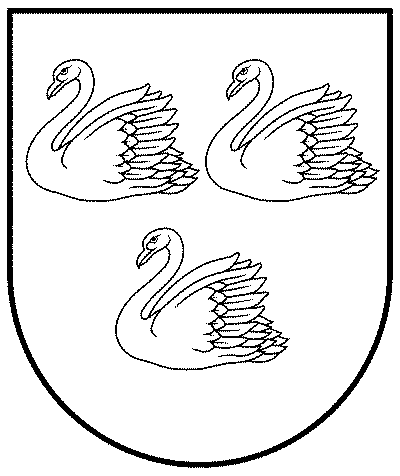 GULBENES NOVADA PAŠVALDĪBAReģ.Nr.90009116327Ābeļu iela 2, Gulbene, Gulbenes nov., LV-4401Tālrunis 64497710, mob.26595362, e-pasts: dome@gulbene.lv, www.gulbene.lv2023.gada 25.maijā                                Nr. GND/2023/504                                (protokols Nr. 8; 50.p.)